Bezpieczeństwo w otoczeniu obiektu - praktykaKlasa III, SBNauczyciel: Ewelina BacaTemat:  Otoczenie obiektu hotelarskiego.Proszę o zapoznanie się z tematem:  Otoczenie obiektu hotelarskiego.Wymień jakie elementy powinny się składać na otoczenie hotelu. Odpowiedzi proszę przesyłać na adres : efka24@op.plTermin realizacji zadania- do 18.05.2020r.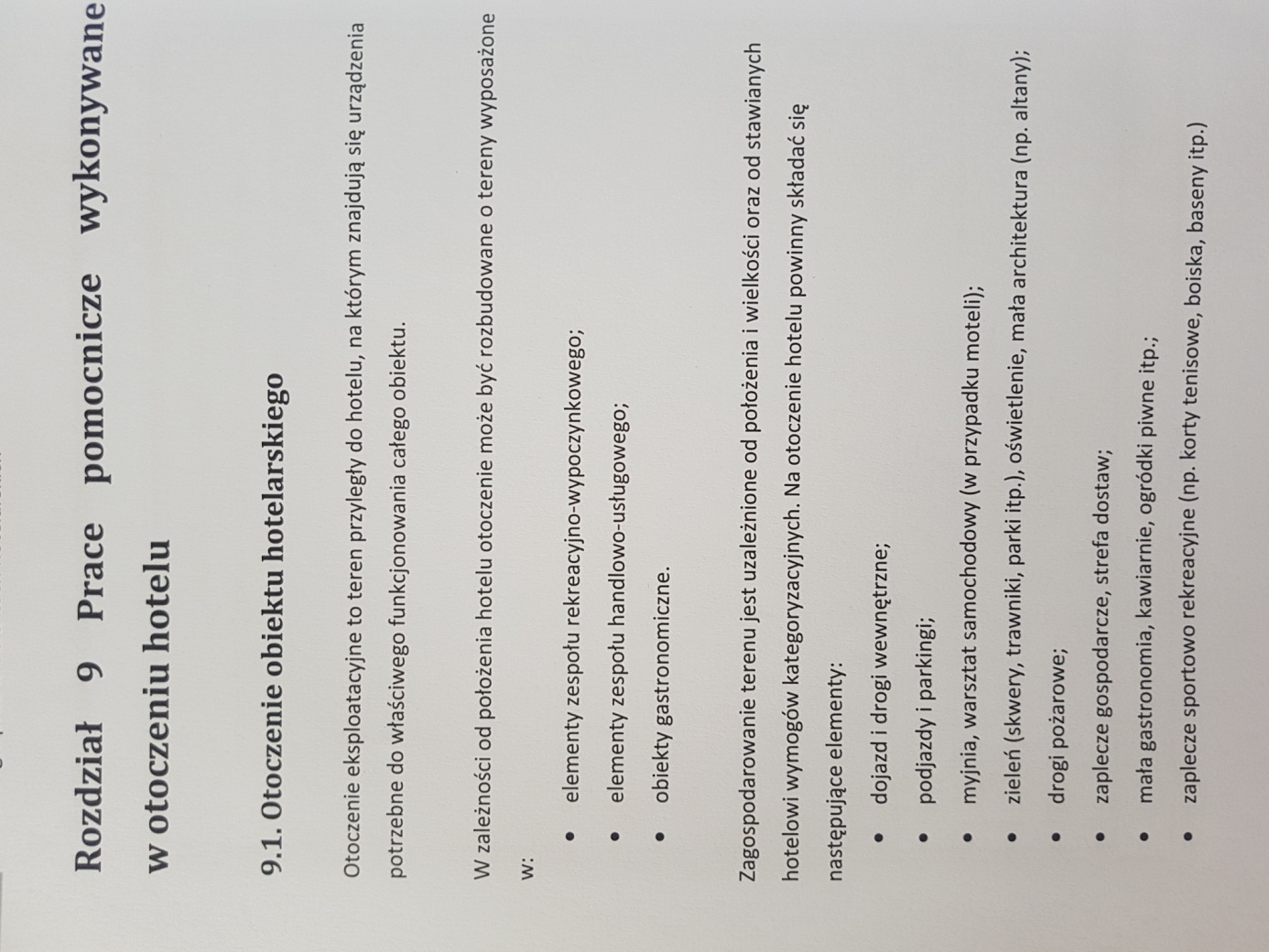 